Российская ФедерацияРеспублика КалмыкияЭлистинское городское Собраниепятого созываРЕШЕНИЕ № 14В соответствии с Федеральным законом от 6 октября 2003 года                     № 131-ФЗ «Об общих принципах организации местного самоуправления в Российской Федерации», Градостроительным кодексом Российской Федерации, с учетом протоколов публичных слушаний от 10 апреля, 16, 24 июля 2018 года и заключения Комиссии по подготовке Правил землепользования и застройки города Элисты о результатах публичных слушаний от 12 апреля, 17, 25 июля  2018 года, предложения Администрации города Элисты (постановления Администрации города Элисты), руководствуясь статьей 20 Устава города Элисты,Элистинское городское Собрание решило:1. Внести в карту планируемого размещения объектов (схему проектируемого состояния территории) Генерального плана города Элисты, утвержденного решением Элистинского городского Собрания от  1 июля 2010 года №1 (с изменениями от 25 апреля 2013 года №3,                  26 сентября 2013 года №13, 28 ноября 2013 года №4, 26 декабря 2013 года №9, 27 марта 2014 года №14, 16 апреля 2014 года №4, 19 июня 2014 года №7, 24 июля 2014 года №5, 25 декабря 2014 года №4, 19 марта 2015 года №12, 11 июня 2015 года №11, 28 июля 2015 года №2, 17 сентября 2015 года №10, 24 декабря 2015 года №16, 24 марта 2016 года №24, 16 июня 2016 года №14, 29 сентября 2016 года №16, 22 декабря 2016 года №15,      15 июня 2017 года №19, 21 декабря 2017 года №10, 31 мая 2018 года №11), следующее изменение:включить в зону торговых и коммерческих объектов, исключив из зоны зеленых насаждений и индивидуальной жилой застройки (до 3 эт.), земельный участок площадью 2595 кв.м., расположенный по адресу: город Элиста, ул. Верхняя Ленина, № 14 «А», согласно схеме №1 Приложения  к настоящему решению; включить в зону среднеэтажной жилой застройки (от 3 до 5эт.), исключив из зоны индивидуальной жилой застройки, земельный участок ориентировочной площадью 850 кв.м., расположенный по адресу: город Элиста, ул. Номто Очирова, № 14, согласно схеме №2 Приложения  к настоящему решению; включить в зону общественных центров, исключив из зоны зеленых насаждений, земельный участок с кадастровым номером 08:14:030309:45, площадью 2800 кв.м., расположенный по адресу: город Элиста, парк «Дружба», согласно схеме №3 Приложения  к настоящему решению.включить в зону многоэтажной жилой застройки (5 эт. и выше), исключив из коммунальной зоны и зоны торговых и коммерческих объектов, земельный участок общей площадью 6365 кв.м., расположенный по адресу: город Элиста, улица В.И. Ленина, №284, улица Пюрбеева, №20, согласно схеме №4 Приложения  к настоящему решению.2. Администрации города Элисты разместить настоящее решение на официальном сайте Администрации города Элисты.3. Настоящее решение вступает в силу со дня его официального опубликования в газете «Элистинская панорама».Глава города Элисты,Председатель Элистинскогогородского Собрания                                                         В. НамруевСхема №1 Выкопировка из схемы проектируемого состояния территории (проектный план) Генерального плана города Элисты,  утвержденных решением Элистинского городского Собрания  от 27.12.2010г. № 1Схема № 2Выкопировка из схемы проектируемого состояния территории (проектный план) Генерального плана города Элисты,  утвержденного решением Элистинского городского Собрания  от 27.12.2010г. № 1Схема № 3Выкопировка из схемы проектируемого состояния территории (проектный план) Генерального плана города Элисты,  утвержденного решением Элистинского городского Собрания  от 27.12.2010г. № 1Схема № 4Выкопировка из схемы проектируемого состояния территории (проектный план) Генерального плана города Элисты,  утвержденного решением Элистинского городского Собрания  от 27.12.2010г. № 1ПОСНИТЕЛЬНАЯ ЗАПИСКАк проекту решения Элистинского городского Собрания «О внесении изменений в Генеральный план города Элисты»Проект решения Элистинского городского Собрания «О внесении изменений в Генеральный план города Элисты» подготовлен в соответствии с Градостроительным кодексом Российской Федерации, в связи с поступившими обращениями заинтересованных лиц, с учетом результатов публичных слушаний, заключений Комиссии по подготовке Правил землепользования и застройки города Элисты. Проектом решения предлагается внести изменения в схему проектируемого состояния территории (проектный план) Генерального плана города Элисты, утвержденного решением Элистинского городского Собрания от 01.07.2010г. № 1_____________________6 сентября 2018 года              заседание № 32г.ЭлистаО внесении изменений в Генеральный план города ЭлистыПриложение к решению Элистинского городского Собранияот 6 сентября 2018 года № 14ГП:Предполагаемое изменение ГП: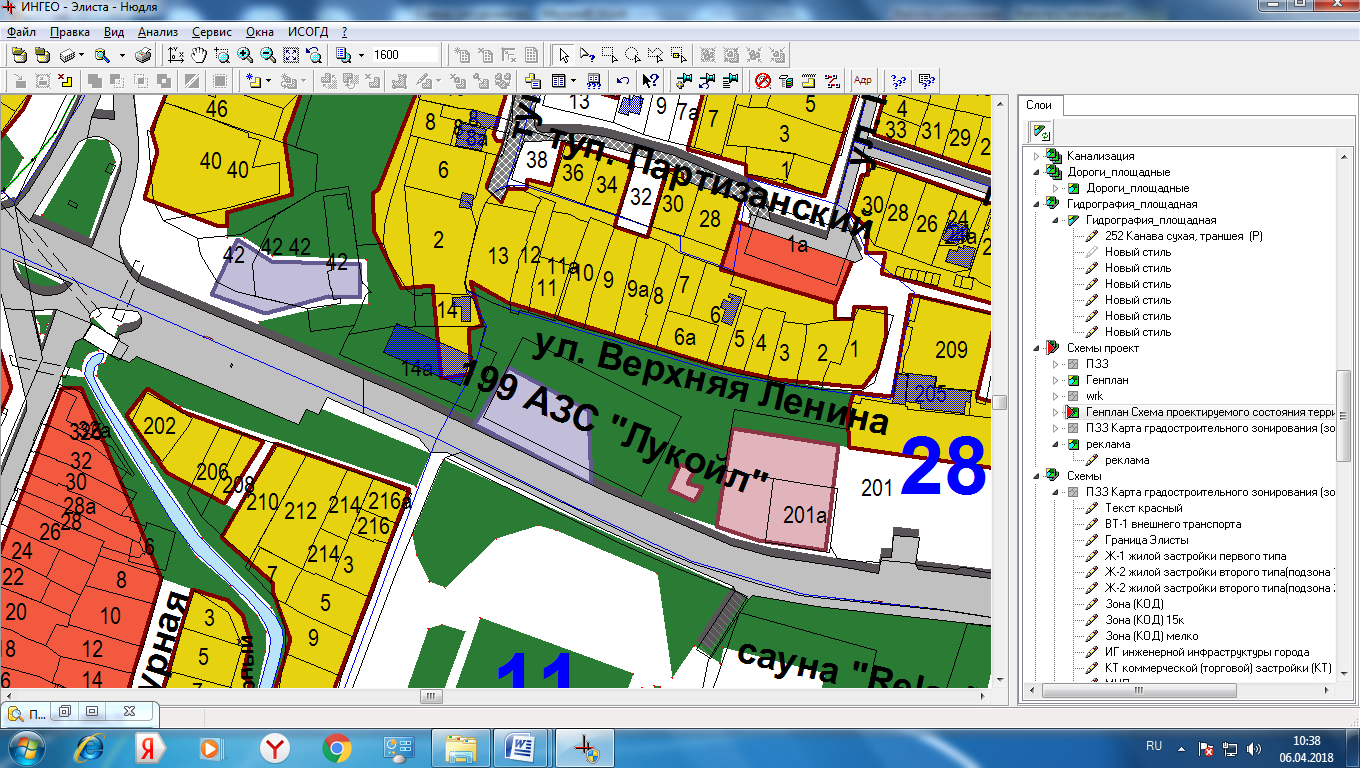 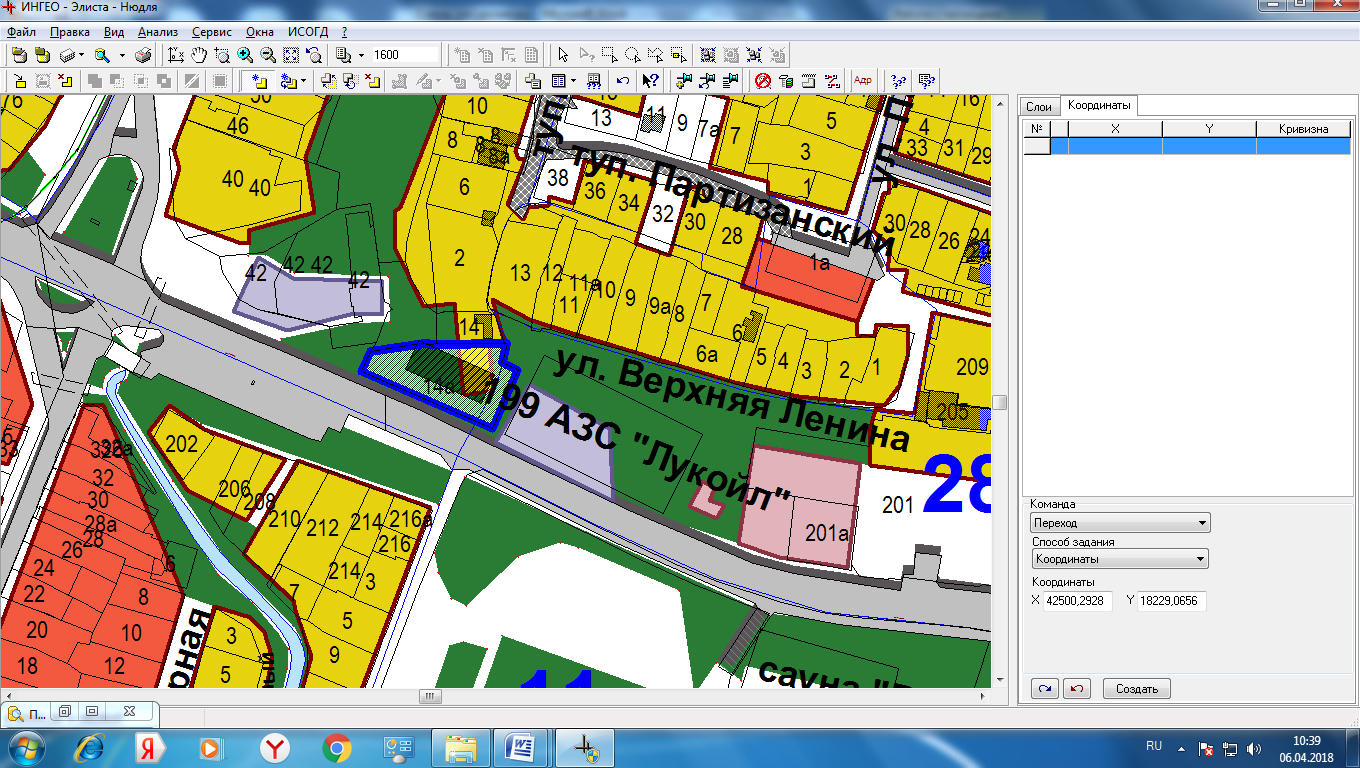 ГП:           Предполагаемое изменение ГП:                         ГП:             Предполагаемое изменение ГП:ГП:Предполагаемое изменение ГП: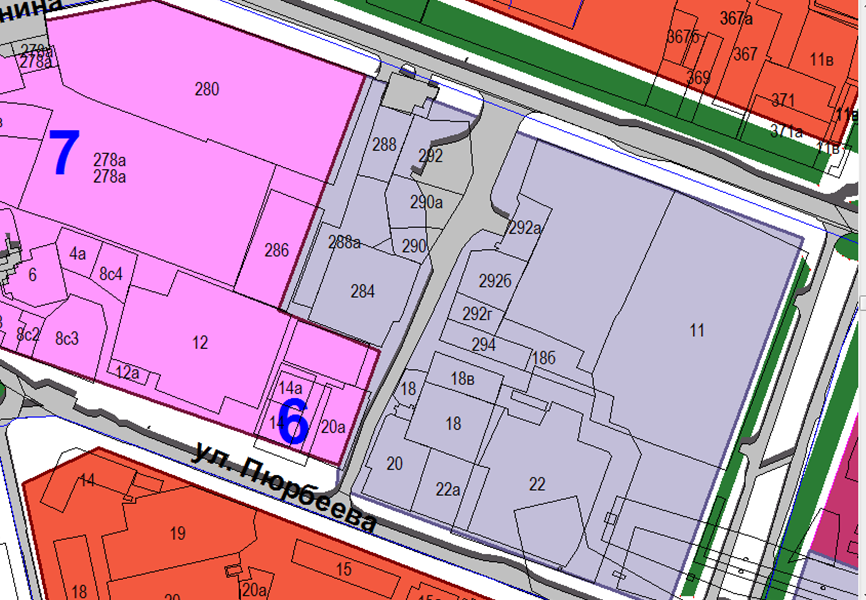 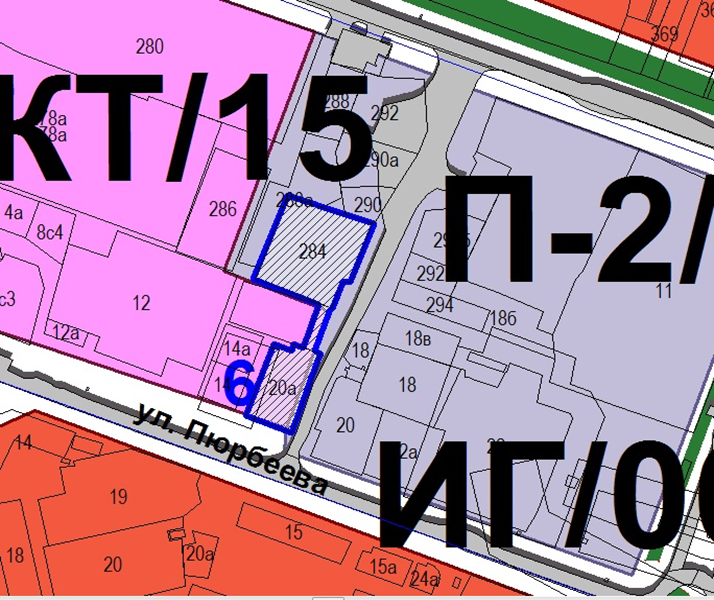 